          MSW Concentration YEAR| Micro |Student Integrative Learning Contract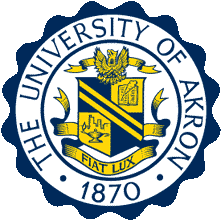 Program Status Semester     
Academic Year Start 
Program Location:  Concentration Year| Micro CoursesMicro Competencies | Practice BehaviorsCompetency 2.1.1 - Identify as a professional social worker and conduct oneself accordinglyAt the micro concentration level, advanced practitioners recognize and embrace the unique role of social work in developing and implementing a variety of roles that contribute to the health and well-being of others. They understand social work frameworks and theories specific to individuals, families, and small groups. Advanced practitioners in small systems: Demonstrate the professional use of self and critical consciousness in multiple micro practice context;Seek  supervision and consultation appropriately and stay abreast of changes in social work practice through lifelong learning;Communicate the purpose of social work practice with other professionals, clients and the community.Competency 2.1.2 - Apply social work ethical principles to guide professional practiceAt the micro concentration level, advanced practitioners are knowledgeable about ethical principles/issues specific to individuals, families and groups in context. Advanced practitioners in small systems:Apply  the NASW Code of Ethics when making ethical decisions and resolving ethical dilemmas;Demonstrate and apply a professional understanding of personal and societal values in ethical decision-making with individuals, families and groups.Competency 2.1.3 - Apply critical thinking to inform and communicate professional judgmentsAt the micro concentration level, advanced practitioners analyze the efficacy of various models of prevention, assessment, intervention and evaluation specific to individuals, families and small groups. Because of the multi-disciplinary nature of the problems clients encounter, practitioners must be able to understand the contribution of multiple perspectives, and communicate effectively with both other disciplines and clients. Advanced practitioners in small systems:Demonstrate an understanding of and an ability to  critically analyze a variety of theories and practice approaches in bringing about therapeutic change with individuals, families and small groups;Communicate orally and in writing when working with client systems and complete documentation effectively;Draw upon a variety of sources to obtain knowledge and skills based upon scientific inquiry.Competency 2.1.4 - Engage diversity and difference in practice At the micro concentration level, advanced practitioners promote and advocate for the inclusion of diversity in the development of social policy programs, benefits, services and practices for individuals, families and small groups. They are familiar with variations in the nature and course of difficulties clients encounter across the life span. Advanced practitioners in small systems: Utilize knowledge and skills to address social structure and cultural values that may oppress, marginalize, and alienate some, while creating privilege and power for others;Demonstrate an understanding and valuing of one’s own culture that influences personal biases and values  that may create prejudices in working with diverse groups;  Integrate effectively into practice knowledge and skills of differences and similarities, as well as dimensions of diversity. Competency 2.1.5 - Advance human rights and social and economic justiceAt the micro concentration level, advanced practitioners recognize barriers such as stigma, shame, stereotyping and discrimination, that clients encounter in their access to and utilization of services that affect their quality of life. Advanced practitioners in small systems:Demonstrate abilities to promote strengths and competence in individuals, families and small groups;Empower clients to overcome oppression and appreciate social and economic justice by developing client awareness of theories of justice and strategies to promote human and civil rights;Advocate for social and economic justice on behalf of clients and to create social change.Competency 2.1.6 - Engage in research-informed practice and practice-informed researchAt the micro concentration level, advanced practitioners are knowledgeable about evidence-based prevention models, programs, policies, and interventions related to problems-in-living encountered by individuals, families and small groups. They understand how to evaluate their own practice. Advanced practitioners in small systems:Review practice research and select models appropriate to various client populations; Apply research methods and  skills in the critical examination and evaluation of their own practice;Document practice experiences to provide data that reflects and builds upon evidence-based intervention.Competency 2.1.7 - Apply knowledge of human behavior and the social environmentAt the micro concentration level, advanced practitioners have an eclectic knowledge base of human behavior theories and apply theories to formulate assessments and engage clients in the planned changed process. They understand the interdependent relationship among systems of service delivery in relation to individual, family and group development. Advanced practitioners in small systems:Apply a biopsychosocial conceptual framework, to understand human conditions that affect client behavior;Review, select and apply developmentally and culturally competent assessment, intervention and evaluation models;Integrate knowledge of individual and family life span development in the context of the environment to understand the client’s human condition.Competency 2.1.8 - Engage in policy practice to advance social and economic well-being and to deliver effective social work servicesAt the micro concentration level, advanced practitioners in small systems understand, appreciate, and engage colleagues and clients in advocating for policy to address human needs and optimize human functioning. Advanced practitioners in small systems:Stay current with political, economical, social, and environmental trends that create policies that may have a negative impact on client systems;Collaborate with stakeholders who engage in policy making that affect program designs, program funding and service delivery;Choose appropriate methods for advocating on behalf of individuals, families and small groups.Competency 2.1.9 - Respond to contexts that shape practiceAt the micro concentration level, advanced practitioners can complete environmental scans to understand the impact of changes in economic stability, deindustrialized communities, and shifting migration/immigration that affects the delivery of relevant services. Advanced practitioners in small systems:Respond effectively to the existing context that impact the nature of services with a continuum of care model that under gird relevant services;Act as change agents to provide leadership and promote stability in quality service delivery that address existing human needs;Advocate for health and mental health, and promote resiliency factors that may contribute to the reduction of risk and vulnerability.Competency 2.1.10 – (a-d) Engage, assess, intervene, and evaluate with individuals, families, groups, organizations, and communitiesAt the micro concentration level, advanced practitioners utilize the planned changed process that engages clients in a professional helping relationship and collaborate with them to gain knowledge and skills in developing assessments and interventions that facilitate the achievement of goals and evaluate the effectiveness of client services.Competency 2.1.10(a) EngagementAt the micro concentration level, advanced practitioners prepare for client intervention by becoming knowledgeable of commonalities of client problem situations, cultural factors, review evidence-based practice while seeking necessary supervision and consultation. Advanced practitioners in small systems:Prepare  for initial  client contact by integrating their knowledge, skills and values with their preliminary understanding of the client’s human conditions; Develop an awareness of ethical dilemmas that may exist in preparation for client interaction; Identify with the client’s anxiety inherent in initial interaction and purposefully use the professional self to demonstrate empathy, respect for worth and dignity of the client to facilitate the client’s sharing his/her human condition.Competency 2.1.10(b) – AssessmentAt the micro concentration level, advanced practitioners use knowledge, empathy and other interpersonal skills to communicate effectively with all client systems. Advanced practitioners in small systems:Communicate effectively with all client systems to obtain and analyze in-depth data to provide answers to issues, problems, needs, resources, client strengths and assets and collaboratively involve the client system in determining intervention strategies and goals;Conduct a developmental interview that enables the client to share his/her human condition and participate in determining the effectiveness of their support network that can be utilized to implement the planned change process; Determine collaboratively a course of action which identifies those achievements and/or barriers to successful outcomes.Competency 2.1.10(c) - Intervention At the micro concentration level, advanced practitioners utilize knowledge, skills, and values to select and apply appropriate intervention models. Advanced practitioners in small systems:Enlist the client in the development of appropriate and mutually agreed-on intervention plan;Implement collaborative intervention strategies that enhance client social functioning utilizing  referral sources when indicated;Utilize the client’s human condition to facilitate  change through negotiation, mediation and advocacy;Seek supervision, consultation and literature review to enhance the client’s goal achievement; Facilitate the client in developing and maintaining adaptive behaviors that provide stability within their environment.Competency 2.1.10(d) - Evaluation At the micro concentration level, advanced practitioners utilize evidence-based practice to assess goal achievement of individuals, families, and small group. Advanced practitioners in small systems:Monitor and evaluate interventions in collaboration with client systems; Utilize research skills to ensure best practices of evidence-based intervention;Facilitate termination and separation of the client-worker relationship by assessing the goal attainment results, and the client’s readiness;Develop strategies for feedback on client’s maintaining adaptive functioning;Work collaboratively with evaluators/researchers to assess intervention efficacy and effectiveness.
Additional Learning Objectives: not applicable	Student Integrative Learning Contract Signature Page
Important!   Signature Box Below- Field Student requiredA check in this box affirms I have participated in the development of this learning contract and this is the equivalent of my signature.Graduate Field Student Name: Philomena Wu   Signature Date:  	Important!   Signature Box Below- Task Supervisor (if applicable)A check in this box affirms that I have reviewed all of the information, met with the assigned student to develop this learning contract and the information is true to the best of my knowledge, and is the equivalent of my signature.  Task Supervisor Name: not applicable            Signature Date:  	Important!   Signature Box Below- Field Instructor requiredA check in this box affirms that I have reviewed all of the information, met with this student to develop this learning contract, the information is true to the best of my knowledge, and is the equivalent of my signature.   Field Instructor Name: Sarah Aberasturia             Signature Date:  	Important!   Signature Box Below- Field Faculty Liaison requiredA check in this box affirms that I hereby attest I have reviewed all of the information, it is true to the best of my knowledge, and is the equivalent of my signature.  Field Faculty Liaison Name: Timothy McCarragher  Signature Date:  	
Student Integrative Learning Contract Submission Process
 
Step#1:  Student Responsibility
Student is responsible for meeting with Task Supervisor (if applicable) to discuss the completion of this learning contract. If no Task Supervisor, Student meets with Field Instructor.
Step #2:   Task Supervisor Responsibility
Upon completion of signature boxes by Task Supervisor (if applicable) Task Supervisor electronically forwards this document to the Field Instructor.
Step #3:  Field Instructor Responsibility
Upon completion of signature boxes by Field Instructor, Field Instructor electronically forwards this document to their assigned Field Faculty Liaison.Step #4:  Field Faculty Liaison Responsibility
Upon review and completion of signature boxes by assigned Field Faculty Liaison, Field Faculty Liaison renames document (Academic semester, Program, Last name, First name- i.e. 2016FallGraduateMicroPalmerTeresa) and submit to student’s assigned field contact personStep #5:  Field Contact Person Responsibility
Review Student Integrative Learning Contract, Time &Task Logs, & Student Evaluation and submit grade to university Field Contact Persons 
Akron Campus Undergraduate & Graduate Foundation students|
Naomi White| naomi1@uakron.edu | 330-972-5978

Lakewood campus Graduate students & Concentration Akron Campus students| Becky Thomas | bthomas@uakron.edu | 330-972-5682
Lakewood campus Undergraduate students| Janice Steinmetz| jestein@uakron.edu |216-221-1141

Wayne College Undergraduate students |Lisa Crites| lkc6@uakron.edu|
330-972-8707Student NamePhilomena WuHome and Work Phone234-123-6543Cell Phone & Email234-654-1233; Wuphil22@zips.akron.eduField InstructorSarah AberasturiaSarah AberasturiaSarah AberasturiaWork Phone419-222-1111Cell Phone419-789-1212Emails.aberasturia@tjmhc.inc  s.aberasturia@tjmhc.inc  s.aberasturia@tjmhc.inc  AgencyTomorrow Joy  Mental Health ClinicTomorrow Joy  Mental Health ClinicTomorrow Joy  Mental Health ClinicSite Address1918 Tomorrow Joy Lane, Sandusky, Ohio 1918 Tomorrow Joy Lane, Sandusky, Ohio 1918 Tomorrow Joy Lane, Sandusky, Ohio Faculty LiaisonTimothy McCarragher, PhD., LISW-STimothy McCarragher, PhD., LISW-STimothy McCarragher, PhD., LISW-SPhone # and Email330-972-5276 ;  mccarra@uakron.edu330-972-5276 ;  mccarra@uakron.edu330-972-5276 ;  mccarra@uakron.eduAmended Contract, please check  Amended Contract, please check  Amended Contract, please check  Amended Contract, please check  Fall SemesterSpring SemesterSWK 603 |Advanced  Field Practicum III	SWK 604 |Advanced Field Practicum IVSWK 607 |Advanced Practice with Small SystemsSWK 608 |Advanced Practice with Small Systems IISWK 611 |Dynamics of Racism & DiscriminationSWK 675|Program EvaluationSWK 663 | Psychopathology & Social workSWK__ | Learner select One ElectiveSWK 646 | Social Welfare Policy ISWK __ |Learner select One ElectiveThe Student Learning Contract developed for the academic year in conjunction with the Evaluation, is used to depict the progress of the student’s growth and development throughout the field experience. The Student Integrative Learning Contract provides the basis for the Evaluation. The student and the field instructor will identify learning objectives, along with incremental tasks that the student will work toward achieving. While there are many variables that contribute to outcomes, it is the quality and nature of the student’s performance activity and professional development in demonstrating practice behaviors to achieve each foundation competency that is being measured. The student must be involved in this process. The field instructor and the student should be familiar with the Program competencies and field education practice behaviors for each learning area when developing the learning contract.The Student Learning Contract developed for the academic year in conjunction with the Evaluation, is used to depict the progress of the student’s growth and development throughout the field experience. The Student Integrative Learning Contract provides the basis for the Evaluation. The student and the field instructor will identify learning objectives, along with incremental tasks that the student will work toward achieving. While there are many variables that contribute to outcomes, it is the quality and nature of the student’s performance activity and professional development in demonstrating practice behaviors to achieve each foundation competency that is being measured. The student must be involved in this process. The field instructor and the student should be familiar with the Program competencies and field education practice behaviors for each learning area when developing the learning contract.STUDENT INTEGRATIVE LEARNING CONTRACT – Areas of Learning:                                                                                                     Academic Year Start       STUDENT INTEGRATIVE LEARNING CONTRACT – Areas of Learning:                                                                                                     Academic Year Start       STUDENT INTEGRATIVE LEARNING CONTRACT – Areas of Learning:                                                                                                     Academic Year Start       STUDENT INTEGRATIVE LEARNING CONTRACT – Areas of Learning:                                                                                                     Academic Year Start       STUDENT INTEGRATIVE LEARNING CONTRACT – Areas of Learning:                                                                                                     Academic Year Start       STUDENT INTEGRATIVE LEARNING CONTRACT – Areas of Learning:                                                                                                     Academic Year Start       STUDENT INTEGRATIVE LEARNING CONTRACT – Areas of Learning:                                                                                                     Academic Year Start       STUDENT INTEGRATIVE LEARNING CONTRACT – Areas of Learning:                                                                                                     Academic Year Start       STUDENT INTEGRATIVE LEARNING CONTRACT – Areas of Learning:                                                                                                     Academic Year Start       STUDENT INTEGRATIVE LEARNING CONTRACT – Areas of Learning:                                                                                                     Academic Year Start       STUDENT INTEGRATIVE LEARNING CONTRACT – Areas of Learning:                                                                                                     Academic Year Start       STUDENT INTEGRATIVE LEARNING CONTRACT – Areas of Learning:                                                                                                     Academic Year Start       Please identify a minimum of one competency for each Learning Objective:Please identify a minimum of one competency for each Learning Objective:Please identify a minimum of one competency for each Learning Objective:Please identify a minimum of one competency for each Learning Objective:Please identify a minimum of one competency for each Learning Objective:Please identify a minimum of one competency for each Learning Objective:Please identify a minimum of one competency for each Learning Objective:Please identify a minimum of one competency for each Learning Objective:Please identify a minimum of one competency for each Learning Objective:Please identify a minimum of one competency for each Learning Objective:Please identify a minimum of one competency for each Learning Objective:Please identify a minimum of one competency for each Learning Objective:Learning Objective I:Learning Objective I:Learning Objective I:Learning Objective I:Learning Objective II:Learning Objective II:Learning Objective II:Learning Objective II:Learning Objective :Learning Objective :Learning Objective :Learning Objective :Effectively apply a biopsychosocial conceptual framework to individual sessions with agency target population.Effectively apply a biopsychosocial conceptual framework to individual sessions with agency target population.Effectively apply a biopsychosocial conceptual framework to individual sessions with agency target population.Effectively apply a biopsychosocial conceptual framework to individual sessions with agency target population.Effectively select and apply developmentally and culturally competent assessment, intervention and evaluation models to psychoeducational or process-oriented group modalitiesEffectively select and apply developmentally and culturally competent assessment, intervention and evaluation models to psychoeducational or process-oriented group modalitiesEffectively select and apply developmentally and culturally competent assessment, intervention and evaluation models to psychoeducational or process-oriented group modalitiesEffectively select and apply developmentally and culturally competent assessment, intervention and evaluation models to psychoeducational or process-oriented group modalitiesEffectively integrate environmental scans when interacting with client systems. Effectively integrate environmental scans when interacting with client systems. Effectively integrate environmental scans when interacting with client systems. Effectively integrate environmental scans when interacting with client systems. Incremental Task Assignments:Incremental Task Assignments:Incremental Task Assignments:Incremental Task Assignments:Incremental Task Assignments:Incremental Task Assignments:Incremental Task Assignments:Incremental Task Assignments:Incremental Task Assignments:Incremental Task Assignments:Incremental Task Assignments:Incremental Task Assignments:1.Research the critical components of a biopsychosocial modelResearch the critical components of a biopsychosocial modelResearch the critical components of a biopsychosocial model1Research group modalities known to work effectively work with agency populationResearch group modalities known to work effectively work with agency populationResearch group modalities known to work effectively work with agency population1.Research the critical components of an environmental scans Research the critical components of an environmental scans Research the critical components of an environmental scans 2.Research  the history of this model’s effectiveness with agency’s target populationResearch  the history of this model’s effectiveness with agency’s target populationResearch  the history of this model’s effectiveness with agency’s target population2Research the history of group modalities’ effectiveness with agency’s target populationResearch the history of group modalities’ effectiveness with agency’s target populationResearch the history of group modalities’ effectiveness with agency’s target population2.Identify & describe the impact of changes in economic stability, deindustrialized communities, and shifting migrating/immigration on service deliveryIdentify & describe the impact of changes in economic stability, deindustrialized communities, and shifting migrating/immigration on service deliveryIdentify & describe the impact of changes in economic stability, deindustrialized communities, and shifting migrating/immigration on service delivery3.Shadow/Observe staff implementing model with client systemsShadow/Observe staff implementing model with client systemsShadow/Observe staff implementing model with client systems3Shadow/Observe staff intervening with client system using group modalitiesShadow/Observe staff intervening with client system using group modalitiesShadow/Observe staff intervening with client system using group modalities3.Shadow/Observe staff assessing for the impact of environmental scans when interacting with client systemsShadow/Observe staff assessing for the impact of environmental scans when interacting with client systemsShadow/Observe staff assessing for the impact of environmental scans when interacting with client systems4.Integrate biopsychosocial conceptual framework into individual sessionsIntegrate biopsychosocial conceptual framework into individual sessionsIntegrate biopsychosocial conceptual framework into individual sessions4Intervene with agency client systems using psychoeducational and process-oriented group modalitiesIntervene with agency client systems using psychoeducational and process-oriented group modalitiesIntervene with agency client systems using psychoeducational and process-oriented group modalities4.Integrate environmental scans when interacting with client systemsIntegrate environmental scans when interacting with client systemsIntegrate environmental scans when interacting with client systems5.Review the effectiveness of framework on client system.Review the effectiveness of framework on client system.Review the effectiveness of framework on client system.5 Review the effectiveness of psychoeducational and process-oriented group modalities on client systemReview the effectiveness of psychoeducational and process-oriented group modalities on client systemReview the effectiveness of psychoeducational and process-oriented group modalities on client system5.Review the effectiveness of environmental scans on the social functioning of client systemsReview the effectiveness of environmental scans on the social functioning of client systemsReview the effectiveness of environmental scans on the social functioning of client systemsStudent Initials: PWStudent Initials: PWField Instructor: SAField Instructor: SAField Instructor: SAFaculty Liaison:TMFaculty Liaison:TMFaculty Liaison:TMSTUDENT INTEGRATIVE LEARNING CONTRACT – Areas of Learning:                                                                                                                                                                                                                       Academic Year Start       STUDENT INTEGRATIVE LEARNING CONTRACT – Areas of Learning:                                                                                                                                                                                                                       Academic Year Start       STUDENT INTEGRATIVE LEARNING CONTRACT – Areas of Learning:                                                                                                                                                                                                                       Academic Year Start       STUDENT INTEGRATIVE LEARNING CONTRACT – Areas of Learning:                                                                                                                                                                                                                       Academic Year Start       STUDENT INTEGRATIVE LEARNING CONTRACT – Areas of Learning:                                                                                                                                                                                                                       Academic Year Start       STUDENT INTEGRATIVE LEARNING CONTRACT – Areas of Learning:                                                                                                                                                                                                                       Academic Year Start       STUDENT INTEGRATIVE LEARNING CONTRACT – Areas of Learning:                                                                                                                                                                                                                       Academic Year Start       STUDENT INTEGRATIVE LEARNING CONTRACT – Areas of Learning:                                                                                                                                                                                                                       Academic Year Start       STUDENT INTEGRATIVE LEARNING CONTRACT – Areas of Learning:                                                                                                                                                                                                                       Academic Year Start       STUDENT INTEGRATIVE LEARNING CONTRACT – Areas of Learning:                                                                                                                                                                                                                       Academic Year Start       STUDENT INTEGRATIVE LEARNING CONTRACT – Areas of Learning:                                                                                                                                                                                                                       Academic Year Start       STUDENT INTEGRATIVE LEARNING CONTRACT – Areas of Learning:                                                                                                                                                                                                                       Academic Year Start       Please identify a minimum of one competency for each Learning Objective:Please identify a minimum of one competency for each Learning Objective:Please identify a minimum of one competency for each Learning Objective:Please identify a minimum of one competency for each Learning Objective:Please identify a minimum of one competency for each Learning Objective:Please identify a minimum of one competency for each Learning Objective:Please identify a minimum of one competency for each Learning Objective:Please identify a minimum of one competency for each Learning Objective:Please identify a minimum of one competency for each Learning Objective:Please identify a minimum of one competency for each Learning Objective:Please identify a minimum of one competency for each Learning Objective:Please identify a minimum of one competency for each Learning Objective:Learning Objective I:Learning Objective I:Learning Objective I:Learning Objective I:Learning Objective II:Learning Objective II:Learning Objective II:Learning Objective II:Learning Objective :Learning Objective :Learning Objective :Learning Objective :Consistently demonstrates the professional use of self, critical thinking, and ongoing learning within and outside of assigned agency. Consistently demonstrates the professional use of self, critical thinking, and ongoing learning within and outside of assigned agency. Consistently demonstrates the professional use of self, critical thinking, and ongoing learning within and outside of assigned agency. Consistently demonstrates the professional use of self, critical thinking, and ongoing learning within and outside of assigned agency. Consistently demonstrates and apply professional clarity of personal and societal values in ethical decision-making with individuals, families and groups.Consistently demonstrates and apply professional clarity of personal and societal values in ethical decision-making with individuals, families and groups.Consistently demonstrates and apply professional clarity of personal and societal values in ethical decision-making with individuals, families and groups.Consistently demonstrates and apply professional clarity of personal and societal values in ethical decision-making with individuals, families and groups.Effectively document practice experiences providing data reflective of and building upon evidence-based intervention.Effectively document practice experiences providing data reflective of and building upon evidence-based intervention.Effectively document practice experiences providing data reflective of and building upon evidence-based intervention.Effectively document practice experiences providing data reflective of and building upon evidence-based intervention.Competency: Competency: Competency: Competency: Competency: Competency: Competency: Competency: Competency: Competency: Competency: Competency: Incremental Task Assignments:Incremental Task Assignments:Incremental Task Assignments:Incremental Task Assignments:Incremental Task Assignments:Incremental Task Assignments:Incremental Task Assignments:Incremental Task Assignments:Incremental Task Assignments:Incremental Task Assignments:Incremental Task Assignments:Incremental Task Assignments:1.Create & submit weekly agendas identifying person-behavior connectionCreate & submit weekly agendas identifying person-behavior connectionCreate & submit weekly agendas identifying person-behavior connection1Review ethical guidelines outlined by various disciplines represented at agencyReview ethical guidelines outlined by various disciplines represented at agencyReview ethical guidelines outlined by various disciplines represented at agency1.Identify one’s own culture influencing personal biases and values  that may create prejudices in working with diverse groups;Identify one’s own culture influencing personal biases and values  that may create prejudices in working with diverse groups;Identify one’s own culture influencing personal biases and values  that may create prejudices in working with diverse groups;2.Utilize supervision to identify professionals illustrating exemplar examples of use of self, critical thinking, and lifelong learningUtilize supervision to identify professionals illustrating exemplar examples of use of self, critical thinking, and lifelong learningUtilize supervision to identify professionals illustrating exemplar examples of use of self, critical thinking, and lifelong learning2Incorporate illustrations of ethical decision-making in weekly supervision as an ongoing agenda itemIncorporate illustrations of ethical decision-making in weekly supervision as an ongoing agenda itemIncorporate illustrations of ethical decision-making in weekly supervision as an ongoing agenda item2.Research the impact of social structure & cultural values on the functioning of client systemsResearch the impact of social structure & cultural values on the functioning of client systemsResearch the impact of social structure & cultural values on the functioning of client systems3.Attend & participate in agency meetingsAttend & participate in agency meetingsAttend & participate in agency meetings3Identify examples of professional clarity in observed interactions with client systemIdentify examples of professional clarity in observed interactions with client systemIdentify examples of professional clarity in observed interactions with client system3.Identify & describe in supervision the impact on practice as one attains knowledge of differences and similarities, and the dimensions of diversity. Identify & describe in supervision the impact on practice as one attains knowledge of differences and similarities, and the dimensions of diversity. Identify & describe in supervision the impact on practice as one attains knowledge of differences and similarities, and the dimensions of diversity. 4.Attend & participate in external meetingsAttend & participate in external meetingsAttend & participate in external meetings4Attend & participate in training/seminar/podcast     highlighting the consequences of unethical decision-making on client systemsAttend & participate in training/seminar/podcast     highlighting the consequences of unethical decision-making on client systemsAttend & participate in training/seminar/podcast     highlighting the consequences of unethical decision-making on client systems4.Design and  include weekly notes of examples of practice experiences supported by evidence-based interventionsDesign and  include weekly notes of examples of practice experiences supported by evidence-based interventionsDesign and  include weekly notes of examples of practice experiences supported by evidence-based interventions5.Review ongoing feedback from internal & external interactions  Review ongoing feedback from internal & external interactions  Review ongoing feedback from internal & external interactions  5Conduct oral and written feedback from various systems, especially client system on student’s demonstration of professional clarity of person and societal Conduct oral and written feedback from various systems, especially client system on student’s demonstration of professional clarity of person and societal Conduct oral and written feedback from various systems, especially client system on student’s demonstration of professional clarity of person and societal 5.Review with field instructor documentation of practice experiences with evidence-based interventions. Review with field instructor documentation of practice experiences with evidence-based interventions. Review with field instructor documentation of practice experiences with evidence-based interventions. 